Кугаевская Е.С.МАОУ СОШ№13г.ТобольскЛ. Н. Толстой  «Косточка» (литературное чтение)«Семья» (окружающий мир)Тип урока:  комбинированный.Цель деятельности педагога: создать условия для формирования умения обращаться к различным источникам информации,умения выражать свое отношение к героям произведения,выделять главную мысль произведения.Планируемые результаты (УУД):		Личностные: осознают значимость чтения, проявляют эмоциональную отзывчивость на прочитанное, проявляют позитивное отношение к семье и семейным ценностям.		Метапредметные:Регулятивные: принимают и сохраняют учебную задачу, контролируют и оценивают свои действия при работе с наглядно-образным (рисунками), словесно-образным и словесно-логическим материалом при сотрудничестве с учителем, одноклассниками.Познавательные: осуществляют поиск необходимой информации для выполнения учебных заданий, выделяют существенную информацию из текста, осознано и произвольно строят речевые высказывания в устной форме, владеют техникой чтения, приёмами понимания прочитанного и прослушанного произведения, оценивать своё отношение с каждым членом своей семьи с помощью понятий: «любовь», «уважение», «сипматия», «дружба», и д.р.Коммуникативные: описывают объект: передают внешние характеристики, используя выразительные средства языка, взаимодействуют в семье позитивными способами, умеют договариваться, приходят к общему решению.		Предметные:			научатся правильно называть произведение, определять и называть жанр и тему произведения; осознавать свою роль в семье; оценивать своё отношение с каждым членом своей семьи с помощью понятий любовь, симпатия, уважение, дружба.			получат возможность научиться рассказывать о семье, своих любимых занятиях, различать основные нравственно-этические понятия.Ход урока.Организационный момент (2мин)Начнём наш урок с логопедической распевки. (аудиозапись № 16 «Моя мама логопед») 	- са-са-са са-са-са ой-ёй-ёй летит оса!	Сы-сы-сы сы-сы-сы не боимся мы осы!	Су-су-су су-су-су видел кто из вас осу?	Сы-сы-сы сы-сы-сы мы не видели осы!	Са-са-са са-са-са отгадайте, где оса?- Ребята, отгадайте, где оса? (находят, где на стенде, «спряталась» оса) - В каком случае оса может залететь в дом? В квартиру? В комнату? Что её может приманить? (запах фруктов)Введение в тему урока. (1мин)- Зачем же оса к нам на урок прилетела??? (осу помещаю на доску). Она нам предлагает разгадать ребус. Разгадаем? (рисунок кости, очков = отгадка – косточка)- Мы сегодня с вами познакомимся с произведением под названием «Косточка». Работа по теме урока.1.	Работа с устаревшими словами. (2-3мин)		Ребята, многие из вас, искали информацию об одном устаревшем слове. Такие слова нам любит приносить умная сова. (На доске сова со словом – горница) И на прошлом уроке она нам принесла – слово ГОРНИЦА. Итак, послушаем ребят, что же интересного они нам поведают!?! (выступления ребят – значения слова из словарей, рисунки, фотографии, загадки)-Спасибо Вам ребята, молодцы!- - Ребята, я тоже готовилась - - Нашла значение слова в электронном словаре – подтверждает ваши слова. (диск издательской группы «ВЕСЬ» - добрые вести http://www.vesbook.ru) – (читаю значение слова.)- А ещё я нашла несколько фото – посмотрите – (слайд шоу Ясной поляны Л.Н.Толстого)2.	Знакомство с биографией писателя.(2-3мин)-Это фотографии одного очень известного и всеми любимого писателя, который жил очень давно, в то время, когда жили ваши прапрабабушки и прапрадедушки, более 100 лет назад. Он жил и работал в своём имении Ясная Поляна. А звали его…..?? Кто мне подскажет – как звали этого человека? (Лев Николаевич Толстой)- Расскажет нам о Л.Н.Толстом – Шапилов Никита. (сообщение) (портрет на доске)		3.	Работа с былью Л.Н.Толстого «Косточка»1.	Чтение произведения хорошо читающими детьми.		-Почему Л.Н.Толстой назвал своё произведение – «Косточка»? А не «Слива»?			2.	Повторное чтение детьми произведения. – самостоятельно.		- Сколько действующих лиц в рассказе? Кто главный герой?		- Какой поступок совершил Ваня? 		- Почему мальчик съел сливу? Найдите ответ в тексте? Зачитайте.		- Какой вопрос задал отец за обедом?? Зачитайте.		- Как Ваня сознался в содеянном?? 		- что ему ответил отец? Зачитайте слова отца!		-Почему, когда Ваня сказал, что косточку бросил за окно все засмеялись??		- Почему Ваня заплакал?		- А вы смеётесь над Ваней или вам его жалко?Физминутка – упражнения для глаз. – Да, ребята испугали пчёлки даже Винни-Пуха.		- Как вы думаете, сюжет данного рассказа выдуман? Почему?		- Л.Н.Толстой писал всегда лишь о том, что происходило на самом деле. Он ничего не придумал и в этом случае.		- Жанр данного произведения «Косточка» - быль. Сейчас мы называем произведение о том, что произошло в далёком прошлом – былью.		- Что мы можем рассказать о главном герое?3.	Повторение фонетики на базе текста.		- Найдите в тексте вопросительное предложение.		- .. слова, в которых есть буквы обозначающие 2 звука. (я, боюсь, умеет, есть, если, съел, засмеялись) (данные слова постепенно появляются на слайде)		- Назовите одинаковые звуки в слове – косточка (к), (а). Дайте характеристику звука (к) 		- Назовите все твёрдые согласные в данном слове. (к,с,т,к)		- … все мягкие согласные… (ч)- Сколько в слове слогов? (3)- Назовите ударный слог (ко)- Ребята, ь-знак просится в слово (косточ ь ка) Найдётся ли для него место?? Почему??(ь – не нужен, т.к. звук ч всегда мягкий, ему не нужен показатель мягкости)4.	Работа с иллюстрацией.Рассмотрите внимательно иллюстрацию к тексту. Попробуйте рассказать – какой была семья Вани? (иллюстрация в ученике и другая на слайде)5.	Работа со словом.Поиграем со словом – семья. Украсим слово – Какая бываем семья?(Ребята называют прилагательные к слову семья – учитель на доске параллельно с высказываниями детей прикрепляет карточки в виде лучиков солнышка и в конце высказываний прикрепляет посередине круг со словом – семья – получается солнышко)6	Сообщения ребят - Р., расскажите о своей семье? Или об интересном случае из жизни вашей семьи? (выступления ребят)Физкульминутка (из журнала «Начальная школа» Вкладка к журналу-Практика пособие для учителя)На ответ «да» - хлопаем в ладоши, на ответ «нет» топаем ногами.	Маму выручим всегда? (да)	И обманывать не будем никогда? )да)	Кинуть камень кошке в след? (нет)	Брать в автобусе билет? (нет)	Ай, ай, ай, как это нет?Надо брать билет всегда (да)		Не робеть когда беда (да)		Не жалеть для дел труда? (да)		Рук не мыть когда обед? (нет)		Как же это не мыть? Мыть обязательно (да)- Какой фрукт так хотел попробовать Ваня? Где растёт слива? (Расскажет нам Полина)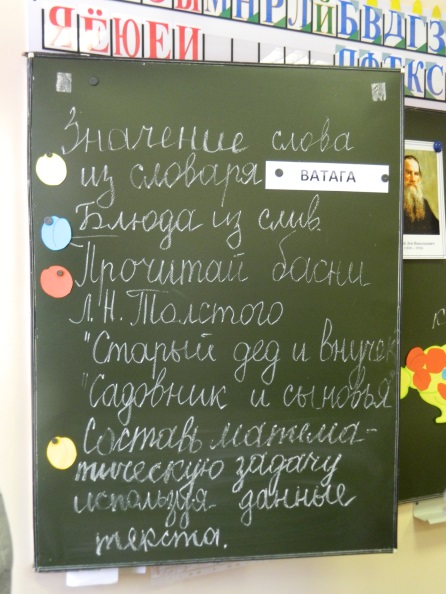 7. Домашнее задание- Ребята, вот оказывается что привлекло осу!! (Показываю корзинки с прикреплёнными сливами.) Это ваше домашнее задание. – Всем вам необходимо дома подготовить выразительное чтение рассказа Л.Н.Толстого «Косточка» и сделать задание в Р.т. стр 9. - А желающие найти интересный материал к следующему уроку – в конце урока могут взять сливку из корзинки. (доп. домашнее задание: Значение слова из словаря – ВАТАГА, рисунок своей семьи, пословицы о семье, рисунки; прочитать басни Л.Н.Толстого – Старый дед и внучек, Садовник и сыновья; составить математическую задачу о сливах используя данные текста))4	Итог урока	- Итак, подведём итог!			1.	К каким произведением мы познакомились?Что плохого сделал главный герой рассказа? Кто автор произведения?Что означает слово – горница?2.	Что для вас означает семья!??Рефлексия		- Ребята у вас на партах 2 листа цветной бумаги: синий и красный.		- Сейчас каждый из вас вырежет сливку и подарит её нашей гостье – осе!		- Вам только нужно определиться со цветом:				Если вам на уроке всё понравилось и вы всё рассказали что хотели – то вы вырезаете сливку красного цвета.				Если вам что-то на уроке не понравилось  вам было скучно, то вырезаете сливку синего цвета.			У меня тоже есть 2 листа. Вот я вырезаю свою сливку. – Я выбрала красный цвет, так как мне сегодня урок понравился, вы очень хорошо подготовились, у вас были очень интересные рассказы! Я вами довольна.(Каждый из ребят подходит и приклеивает свою сливку на нарисованную тарелочку)